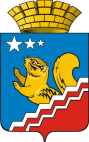 АДМИНИСТРАЦИЯ ВОЛЧАНСКОГО ГОРОДСКОГО ОКРУГАПРОТОКОлЗаседания муниципальной комиссии по профилактике правонарушений на территории Волчанского городского округа8 июня 2021 года в 14:00 часов                                                                                      № 2Зал заседания администрации Волчанского городского округаПредседательствовал: Глава городского округа - Вервейн А.В. Присутствовали:Об исполнении протокола № 1  2021 года_____________________________________________________________________________(Бородулина И.В.)Администрации ВГО (Бородулина И.В.).Вопросы снять с контроля, как исполненныеII. Анализ выполнения муниципальной программы «Профилактика правонарушений на территории ВГО» за 1 полугодие 2021 год. (Бородулина И.В.)Доклад принять к сведению.2. Администрации ВГО (Бородулина И.В.):2.1.  взять на контроль 100% исполнение целевых показателей, средств местного бюджета, направленных на профилактику правонарушений;2.2. На основания годового отчета за 2020 год внести изменения в показатели  Срок: до 1 августа 2021III. О ситуации правонарушений на территории ВГО за 1 полугодие 2021 года, а также организация комплекса мероприятий, направленных на предупреждение и пресечение преступлений, совершаемых на улицах и общественных местах, в том числе несовершеннолетними(Бородулина И.В., Швед В.В., Вальтер Н.Л., Бородулина И.В.)Доклад начальника  ОеП 10-го МО МВД России «Краснотурьинский» принять к сведению.Доклад председателя ТКДНиЗП города Карпинска и города Волчанска принять к сведению.3. Субъектам профилактики:3.1.  спланировать мероприятия в соответствии с Планом, утвержденным постановлением главы Волчанского городского округа от 14.04.2020 год № 157 "О   комплексе дополнительных мер по профилактике преступности несовершеннолетними в Волчанском городском округе"Срок: до 1 августа 2021 г4. Межведомственной рабочей группе  по проведению операции "Подросток-2021":4.1. обеспечить организацию акции "Беглец", «Комендантский патруль»Срок: еженедельно4.2. В рамках дополнительных мер обеспечить стопроцентный охват несовершеннолетних, состоящих на различных видах учета в органах и учреждениях системы профилактики, а также максимального охвата детей, находящихся в трудной жизненной ситуации, организованными формами отдыха и занятости в летний период.Срок: постоянно4.3. Главному редактору газеты "Волчанские вести" (Палецких М.В.) обеспечить освещение мероприятий, проводимых в рамках операции "Подросток-2021", в газете "Волчанские вести", в социальных сетях.Срок: 3-4 квартал4.4. В период реализации ограничительных мер в условиях предупреждения распространения новой коронавирусной инфекции принять дополнительные меры по организации дистанционной формы, индивидуальной работы в отношении несовершеннолетних "группы риска", а также подростков, состоящих на различных видах  профилактического учета.Срок: постоянно4.5. обеспечить возможность получения родителями (законными представителями) несовершеннолетних необходимой информации по актуальным вопросам, в том числе оказанию психологической и других видов помощи.5. Секретарю комиссии (Михайлова А.В.) направить членам межведомственной комиссии информацию Министерства общественной безопасности СО «Результаты контроля исполнения в 2020 году ОМС муниципальных образований, расположенных на территории Свердловской области, решений Совета общественной безопасности СО и Координационного совещания по обеспечению правопорядка в Свердловской области, для организации работы.Срок: до 01.07.20216. Субъектам профилактики (Адельфинская О.В., Горбунова С.М., Смагина Т.Р., Лаврова И.С.) с целью предотвращения агрессии несовершеннолетних по отношению к сверстникам, педагогам проработать вопрос оказания квалифицированной помощи детям, находящимся в депрессивном состоянии, а также повышения осведомленности педагогов об отличительных признаках пораженности детей негативными процессами.Срок: до 1 сентября 20217. Субъектам профилактики обеспечить проведение работы и тематических мероприятий с родителями и несовершеннолетними, направленных на профилактику травматизма детей в образовательных учреждениях, в быту, на дорогах и при пожарах в рамках профилактических мероприятий, акций, месячников и недель безопасности.Срок: регулярно.IV. Профилактика преступлений и правонарушений, совершенных на улицах и в общественных местах, с принятием мер по устранению причин и условий, влияющих на совершение преступлений и правонарушений в том числе организации освещенности дворовых территорий, улиц, площадей, парков и других общественных мест в темное время суток(Швед В.В.)	1. Информацию начальника ОеП 10 МО МВД России «Краснотурьинский» принять к сведению.2. МКУ УГХ (Барабанова Н.В.):2.1.  продолжить работу по организации освещенности дворовых территорий, улиц, площадей, парков и других общественных мест в темное время суток, регулировать уличное освещение совместно с ЕДДС. Регулировать время включения уличного освещения  в соответствии с наступлением темноты.Срок: с момента включения уличного освещения.            2.2. принять участие совместно с   10 ОП МО МВД России «Краснотурьинский» в проведении обследования строящихся, законсервированных объектов, заброшенных ветхих зданий и сооружений государственной и муниципальной собственности на территории Волчанского городского округа, представляющих угрозу для окружающих, в том числе несовершеннолетних, с принятием мер по ограничению доступа посторонних лиц на указанные объекты.Срок: 3 квартал Субъектам профилактики (Адельфинская О.В., Изосимова Р.Р., Горбунова С.М., Смагина Т.Р.) использовать материал обучающих вебинаров «Профилактика асоциальных явлений в подростково-молодежной среде», связаться с НОЧУ ДПО «Краснодарский многопрофильный институт доп. образования» (письмо от 09.04.2021 №15214).V.  Организация профилактических  мероприятий направленных на предупреждение преступлений, со стороны лиц, ранее судимых за различные преступления(Швед В.В., Якупова О.В., Горбунова С.М., Халилова Р.Р., Бородулина И.В.)1. Принять к сведению доклад ОеП №10 МО МВД России «Краснотурьинский».VI. О реализации областной межведомственной комплексной профилактической операции «Подросток-2021» на территории Волчанского городского округа._______________________________________________________________________(Бородулина И.В., Изосимова Р.Р., Вельмискина М.В., Вальтер Н.Л.)Информацию директора МАУК «КДЦ» ВГО (Изосимова Р.Р.) принять к сведению.Доклад старшего инспектора Отдела образования ВГО  (Вельмискина М.В.)  принять к сведению. Рекомендовать ТКДНиЗП (Вальтер Н.Л.) при наличии роста показателей подростковой преступности на территории Волчанского городского округа проводить анализ причин и условий, способствующих совершению преступлений несовершеннолетними и в отношении несовершеннолетних.Срок: ежеквартальноСубъектам профилактики (МАУК КДЦ, учреждения допобразования, общеобразовательные учреждения): Принять дополнительные меры по обеспечению стопроцентного охвата несовершеннолетних, состоящих на различных видах учета в органах и учреждениях системы профилактики, организованными формами отдыха и занятости.Срок: июнь-августРабочей группе (Бородулина И.В.) разработать график еженедельных рейдов по соблюдению «Комендантского часа», акции «Безопасность детства – 2021»Срок до 1 июля 2021Рабочей группе (Бородулина И.В.) подводить итоги проведенных рейдов, при необходимости оперативно реагировать на выявленные проблемы несовершеннолетних из группы риска в рамках межведомственного взаимодействия.Срок: еженедельно Редакции газеты «Волчанские вести» (Палецких М.В.) обеспечить освещение мероприятий, проводимых в рамках операции «Подросток»Срок: постоянноVII.  Повышение технической защищенности от преступных посягательств и физической охраны торговых организаций_______________________________________________________________________(Бородулина И.В., Смурыгина О.А.)Информацию директора Фонда «Волчанский фонд поддержки малого предпринимательства» (Смурыгина О.А.) принять к сведению. Рекомендовать  предприятиям торговли, сетевым торговым объектам самообслуживания: Установить на выходе противокражные системы для предотвращения выноса неоплаченного товара посетителями магазинов и организовать работу оператора, осуществляющего контроль обстановки в торговом зале по средствам систем видеонаблюдения. Срок: при отсутствии систем.VIII. «Об организации деятельности граждан в обеспечении охраны общественного порядка в соответствии с ФЗ №44 от 02.04.2014 года «Об участии граждан в охране общественного порядка»_______________________________________________________________________(Бородулина И.В., Панкова Д.Н.)Информацию командира «Добровольно народной дружины ВГО» (Панкова Д.Н.) принять к сведению.IX. Повышение эффективности применения и более широкого внедрения систем видеонаблюдения в рамках реализации программ АПК "Безопасный город", экстренно связи "гражданин полиция", повышения оперативности и улучшение качества связи по оповещению органов внутренних дел о совершенных правонарушениях________________________________________________________________   (Бородулина И.В.)1. Принять к сведению доклад заместителя главы администрации Бородулиной И.В. 2. МКУ УГХ (Барабанова Н.В.): 2.1.принять меры по завершению капитального ремонта в помещении под ЕДДС по адресу Советская, 28.Срок: 1 кв. 20222.2. Продолжить работу по подключению камер видеонаблюдения установленных на объектах, территории Волчанского городского округа, с выводом информации в ЕДДС. Проработать вопрос качественного использования записи камер видеонаблюдения для применения их при административных правонарушениях жителями города.Срок: 4 квартал 2021X. Рассмотрение писем окружного и областного уровне(Бородулина И.В.)Членам комиссии  осуществлять контроль за исполнением сроков протокольных решений.3. Секретарю комиссии (Михайлова А.В.) разместить протокол на сайте ВГО, направить членам комиссии.Председатель комиссии                                                                                                        А.В. ВервейнЗаместитель председателя, заместитель главы администрации Волчанского городского округа по социальным вопросам- Бородулина И.В.Секретарь, старший инспектор  организационного отдела администрации Волчанского городского округа.– Михайлова А.В. Начальник Волчанского отделения полиции №10 МО МВД России «Краснотурьинский»– Швед В.В.Старший инспектор Отдела образования ВГО– Вельмискина М.В. директор МАУК «КДЦ» ВГО– Изосимова Р.Р. Директор  ГАУ СО «КЦСОН»- Горбунова С.М.Председатель ТКДНиЗП города Карпинска и города Волчанска– Вальтер Н.Л.Заместитель начальника УСП №15– Напольских Н.В. Инженер по охране труда и технике безопасности ГБУЗ «Волчанская городская больница»– Халилова Р.Р. Директор  МБОУ ДО «ДЮСШ»– Анисимов С.В.Начальник Карпинского филиала «УИИ ГУФСИН по СО»Директор Фонда «Волчанский фонд поддержки малого предпринимательства» Командир ДНД ВГО– Якупова О. В. - Смурыгина О.А.- Панкова Д.Н.Отсутствовали:Директор ОФМС по СО Директор ГКУ СО «Карпинский центр занятости»– Завадская Н.С. - Будылина Т.О.